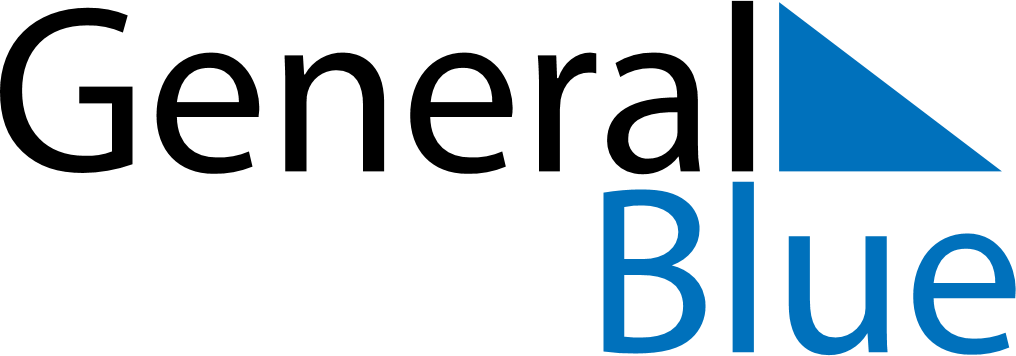 2027 – Q2Barbados  2027 – Q2Barbados  2027 – Q2Barbados  2027 – Q2Barbados  2027 – Q2Barbados  AprilAprilAprilAprilAprilAprilAprilSundayMondayTuesdayWednesdayThursdayFridaySaturday123456789101112131415161718192021222324252627282930MayMayMayMayMayMayMaySundayMondayTuesdayWednesdayThursdayFridaySaturday12345678910111213141516171819202122232425262728293031JuneJuneJuneJuneJuneJuneJuneSundayMondayTuesdayWednesdayThursdayFridaySaturday123456789101112131415161718192021222324252627282930Apr 28: National Heroes DayMay 1: May DayMay 16: PentecostMay 17: Whit Monday